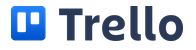 TrelloInformații despre instrumentInformații despre instrumentInformații despre instrumentGrup țintă:  Administrare/Management  Coordonatori  Voluntari  Administrare/Management  Coordonatori  VoluntariCategorie:   Instrument online  Platforme de învățare  Software/ Aplicație Desktop   Rețea (Socială)  App  AlteleZona de lucru:   Project Management  Managementul comunicării  Videoconferință  Colaborare/ Lucru în echipă  Autoadministrare  Marketing  Managementul personalului  E-Learning/ Gestiune Cunoștințe   Gestiune financiară  Prezentări/ Dezvoltare materiale de învățare   AlteleLimbă:Engleză (și alte 20 de limbi)Engleză (și alte 20 de limbi)Cunoștințe anterioare / grad de complexitate Utilizare ușoară, nu sunt necesare cunoștințe anterioare Utilizare ușoară, nu sunt necesare cunoștințe anterioareLink:(https://trello.com/en-GB)(https://trello.com/en-GB)Furnizor:Atlassian Pty LtdAtlassian Pty LtdScurtă descriere:Trello este un software de management de proiect. Gestionare ușoară a sarcinilor echipelor și proiectelor.Trello este un software de management de proiect. Gestionare ușoară a sarcinilor echipelor și proiectelor.Informații despre acces și utilizare (costuri, cerințe bazate pe cloud, utilizare mobilă, ...)Trello este gratuit. Poate fi folosit în browserul web sau ca aplicație pentru smartphoneTrello este gratuit. Poate fi folosit în browserul web sau ca aplicație pentru smartphoneInstrucţiuni/Tutorialehttps://www.youtube.com/watch?v=geRKHFzTxNY https://www.youtube.com/watch?v=geRKHFzTxNY 